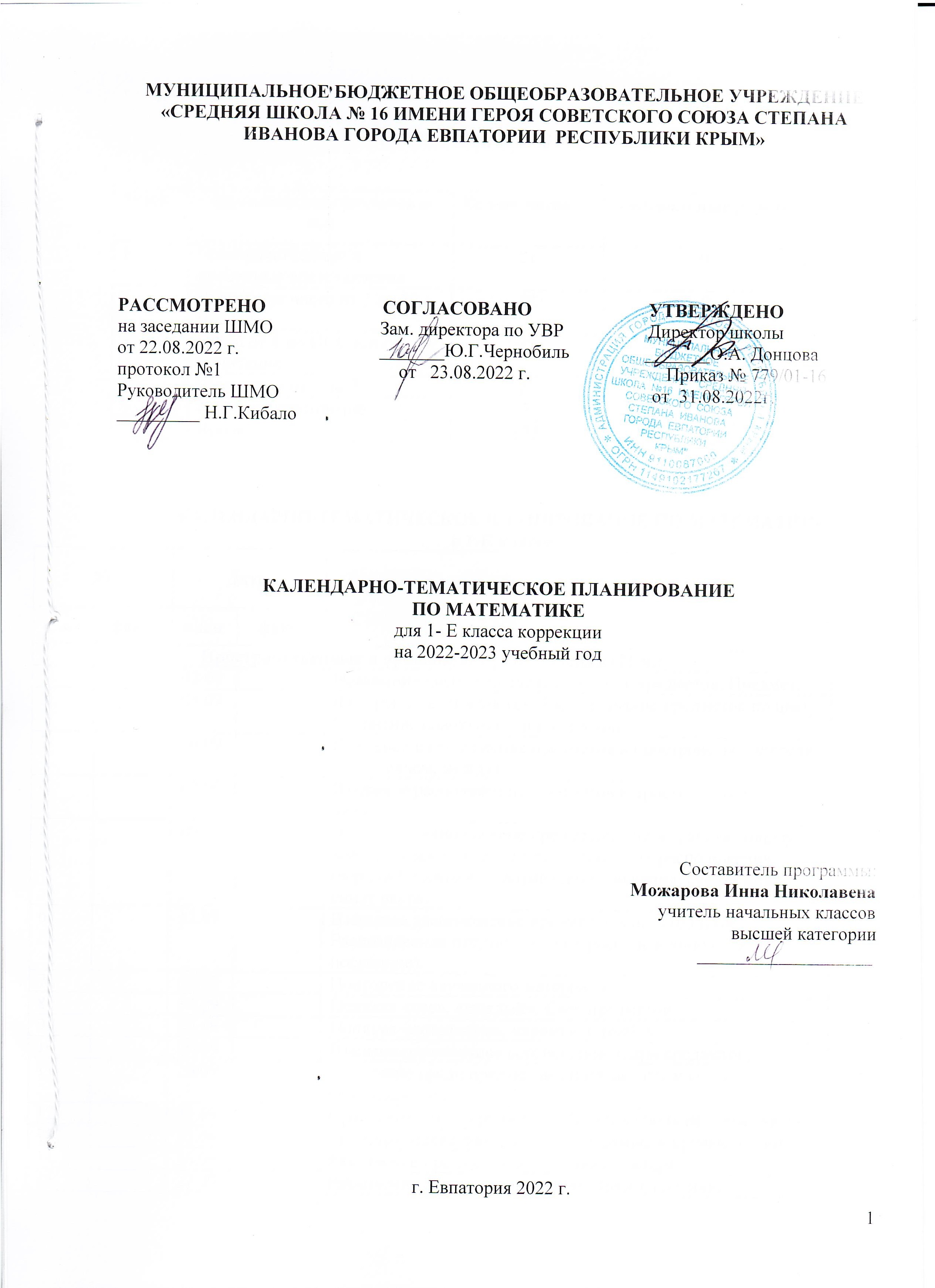 МУНИЦИПАЛЬНОЕ БЮДЖЕТНОЕ ОБЩЕОБРАЗОВАТЕЛЬНОЕ УЧРЕЖДЕНИЕ«СРЕДНЯЯ ШКОЛА № 16 ИМЕНИ ГЕРОЯ СОВЕТСКОГО СОЮЗА СТЕПАНА ИВАНОВА ГОРОДА ЕВПАТОРИИ  РЕСПУБЛИКИ КРЫМ»РАССМОТРЕНО                         СОГЛАСОВАНО                         УТВЕРЖДЕНОна заседании ШМО                       Зам. директора по УВР                  Директор школыот 22.08.2022 г.                              _______Ю.Г.Чернобиль                _______О.А. Донцовапротокол №1                                      от   23.08.2022 г.                             Приказ № 779/01-16Руководитель ШМО                                                                                от  31.08.2022г._________ Н.Г.Кибало                                                                                                   КАЛЕНДАРНО-ТЕМАТИЧЕСКОЕ ПЛАНИРОВАНИЕПО МАТЕМАТИКЕдля 1- Е класса коррекциина 2022-2023 учебный год                                       Составитель программы:                                                                                                               Можарова Инна Николавена                                                                                                                     учитель начальных классов                                                                                                                                     высшей категории                                                                                                                             ___________________г. Евпатория 2022 г.Тематическое планированиеКАЛЕНДАРНО-ТЕМАТИЧЕСКОЕ ПЛАНИРОВАНИЕ ПО МАТЕМАТИКЕ в 1-Е классе № п/пНаименование разделов и темКол-во часовКонтрольные работы№ п/пНаименование разделов и темКол-во часовКонтрольные работы1.Пространственные и временные представления 21 02.Нумерация чисел от 1 до 10. Число 0 48                    03.Числа от 1 до 10. Сложение и вычитание 37 04.Нумерация от 0 до 20 2105.Итоговое повторение 5 0Всего1320№№ДатаДатаТема урокапланфактпланфактТема урокаПространственные и временные представления (21 ч.)Пространственные и временные представления (21 ч.)Пространственные и временные представления (21 ч.)Пространственные и временные представления (21 ч.)Пространственные и временные представления (21 ч.)102.09Называние чисел в пределах 10. Счет предметов. Предмет. 205.09Фигуры. Счет предметов. Распознавание предметов по цвету. Сравнение совокупности предметов.306.09Взаимное расположение предметов в пространстве (впереди, сзади, рядом, между).407.09Взаимное расположение предметов в пространстве (под, на, над).509.09Взаимное расположение предметов в пространстве (внизу, вверху). Распознавание предметов по их расположению (верхний, нижний). Направления движения: сверху вниз, снизу вверх.612.09Взаимное расположение предметов в пространстве. Распознавание предметов по их расположению (между, посредине).713.09Повторение изученного материала.814.09Понятия «все», «каждый». Счет предметов916.09Понятия «остальные», «кроме». Столбик.1019.09Взаимно однозначное соответствие (пара предметов). 1120.09Сравнение групп предметов. Понятие «столько же». Обратный счет.1221.09Сравнение групп предметов. Понятия «больше», «меньше». 1323.09Геометрические фигуры. Точка. Прямые и кривые линии.1426.09Различение предметов по величине. Квадрат1527.09Различение предметов по длине. Прямоугольник.1628.09Различение предметов по высоте. Треугольник1730.09Различение предметов по ширине. Четырехугольник.1803.10Различение предметов по толщине. Многоугольники1904.10Отношения «дальше», «ближе». Круг2005.10Отношения «тяжелее», «легче», «быстрее», «медленнее»2107.10Повторение пространственных понятий. Нумерация чисел от 1 до 10. Число 0 (48 ч.)Нумерация чисел от 1 до 10. Число 0 (48 ч.)Нумерация чисел от 1 до 10. Число 0 (48 ч.)Нумерация чисел от 1 до 10. Число 0 (48 ч.)Нумерация чисел от 1 до 10. Число 0 (48 ч.)2210.10Число и цифра 1.Письмо цифры 1.2311.10Число и цифра 2. Письмо цифры 2. Образование числа 2.2412.10Сравнение чисел. Написание цифр 1 и 2. Знаки сравнения2514.10Число и цифра 3. Письмо цифры 3. Образование числа 3. 2617.10Сравнение чисел в пределах 32718.10Состав числа 3. 2819.10Число и цифра 4. Письмо цифры 4. Образование числа 4. 2921.10Сравнение чисел в пределах 43024.10Состав числа 4. 3125.10Число и цифра 5. Письмо цифры 5. Образование числа 5. 3226.10Сравнение чисел в пределах 53328.10Состав числа 5. 3407.11Повторение пройденного материала3508.11Понятия о предыдущем и следующем числах. Сравнение чисел.360911Порядковое значение чисел. Порядковый и количественный счет3711.11Ознакомление со знаком «+». Составление примеров на сложение3814.11Составление примеров на сложение. Упражнения на освоение состава чисел.3915.11Число и цифра 6. Письмо цифры 6. Образование числа 6. 4016.11Сравнение чисел в пределах 6.4118.11Состав числа 6. 4221.11Число и цифра 7. Письмо цифры 7. Образование числа 7. Счет в пределах 7.4322.11Сравнение чисел в пределах 7.4423.11Состав числа 7. Составление примеров на сложение в пределах 74525.11Отрезок. Сравнение отрезков по длине. Счет в пределах 7. Состав чисел. 4628.11Повторение пройденного материала4729.11Число и цифра 8. Письмо цифры 8. Образование числа 8. Счет в пределах 8.4830.11Сравнение чисел в пределах 8.4902.12Состав числа 8. Составление примеров на сложение в пределах 85005.12Сантиметр. Измерение длины отрезков.5106.12Число и цифра 9. Письмо цифры 9. Образование числа 9. Счет в пределах 9.5207.12Сравнение чисел в пределах 9.5309.12Состав числа 9. 5412.12Состав и сравнение чисел в пределах 95513.12Составление примеров на сложение в пределах 9.  Черчение отрезков заданной длины5614.12Число 10. Письмо числа 10. Образование числа 10. Счет в пределах 10.5716.12Сравнение чисел в пределах 10.5819.12Состав числа 10. 5920.12Составление примеров на сложение в пределах 106021.12Повторение пройденного материала6123.12Ознакомление со знаком «-». Составление примеров на вычитание6226.12Составление и решение примеров на вычитание в пределах 106327.12Взаимосвязь между сложением и вычитанием.6428.12Число и цифра 0. Сравнение нуля с натуральными числами.Сложение и вычитание 0.6530.12Повторение пройденного материала6609.01Задача. Решение задач на нахождение суммы.6710.01Решение задач на нахождение остатка.6811.01Решение задач на нахождение суммы (с понятием «всего»).6913.01Повторение пройденного материалаЧисла от 1 до 10. Сложение и вычитание (37 ч.)Числа от 1 до 10. Сложение и вычитание (37 ч.)Числа от 1 до 10. Сложение и вычитание (37 ч.)Числа от 1 до 10. Сложение и вычитание (37 ч.)Числа от 1 до 10. Сложение и вычитание (37 ч.)7016.01Таблица сложения числа 1. Увеличение числа на 17117.01Решение задач на увеличение на несколько единиц7218.01Таблица вычитания числа 1. Уменьшение числа на 17320.01Решение задач на уменьшение на несколько единиц7423.01Таблица сложения числа 2. Увеличение числа на 27524.01Таблица вычитания числа 2. Уменьшение числа на 27625.01Решение задач на увеличение на несколько единиц7727.01Решение задач на уменьшение на несколько единиц7830.01Таблица сложения числа 3. Увеличение числа на 37931.01Таблица вычитания числа 3. Уменьшение числа на 38001.02Таблица сложения числа 4. Увеличение числа на 8103.024Таблица вычитания числа 4. Уменьшение числа на 48206.02Задачи на разностное сравнение.8307.02Таблица сложения числа 5. Увеличение числа на 58408.02Таблица вычитания числа 5. Уменьшение числа на 58510.02Сравнение и решения задач на нахождение суммы и разностное сравнение8613.02Таблица сложения числа 6. Увеличение числа на 6. Разностное сравнение чисел.8714.02Таблица вычитания числа 6. Уменьшение числа на 6. Разностное сравнение чисел.8815.02Сравнение и решение задач на увеличение на несколько единиц и на разностное сравнение8917.02Повторение таблиц сложения 1-6.9027.02Литр. Решение задач.9128.02Решение задач на нахождение неизвестного слагаемого. Повторение таблиц сложения и вычитания 1-6.9201.03Килограмм. Решение примеров и задач.9303.03Таблица сложения и вычитания чисел в пределах 10.9406.03Таблица сложения и вычитания чисел в пределах 10. Решение задач на нахождение неизвестного слагаемого 9507.03Повторение пройденного материала9610.03Сложение трех слагаемых.9713.03Сложение трех слагаемых. Решение задач на нахождение неизвестного слагаемого9814.03Вычитание двух чисел.9915.03Килограмм. Решение примеров и задач.10017.03Сложение и вычитание по единице.10127.03Сложение и вычитание чисел 2, 3, 4 по единице.10228.03Сложение и вычитание чисел группами.10329.03Сложение и вычитание чисел группами. Решение задач на нахождение неизвестного уменьшаемого.10431.03Переместительное свойство сложения.10503.04Сравнение и решение задач на нахождение  неизвестного уменьшаемого и разности10604.04Повторение пройденного материалаНумерация от 0 до 20 (21ч.)Нумерация от 0 до 20 (21ч.)Нумерация от 0 до 20 (21ч.)Нумерация от 0 до 20 (21ч.)Нумерация от 0 до 20 (21ч.)10705.04Устная нумерация чисел 11-20. Десяток.10807.04Устная нумерация чисел 11-20. Образование чисел 11, 12. Решение задач на нахождение неизвестного вычитаемого10910.04Устная нумерация чисел 11-20. Образование чисел 13-15. 11011.04Счет в пределах 18. Образование чисел 16-18.11112.04Устная нумерация чисел 11-20. Сравнение и решение задач на нахождение  неизвестного вычитаемого и разности11214.04Счет в пределах 20. Образование чисел 19-20.11318.04Повторение пройденного материала11419.04Дециметр. Черчение отрезков.11524.04Дециметр. Измерение и черчение отрезков.11625.04Записывание цифрами чисел второго десятка.11726.04Письменная нумерация чисел второго десятка. Сравнение и решение задач на нахождение уменьшаемого и вычитаемого.11828.02Сравнение чисел в пределах 20. Черчение отрезков заданной длины11902.05Компоненты при сложении. Сложение вида 10 + 7.12003.05Устная нумерация чисел 11-20. Сравнение и решение задач на нахождение  неизвестного вычитаемого и разности.12105.05Счет в пределах 20. Образование чисел 19-20.12210.05Повторение пройденного материала12312.05Записывание цифрами чисел второго десятка.12415.05Письменная нумерация чисел второго десятка. Сравнение и решение задач на нахождение уменьшаемого и вычитаемого.12516.05Решение примеров на прибавление 2 и 3 в пределах 20 без перехода через десяток.12617.05Решение примеров на вычитание 4 и 5 в пределах 20 без перехода через десяток.12719.05Повторение пройденного материалаИтоговое повторение (5 ч.)Итоговое повторение (5 ч.)Итоговое повторение (5 ч.)Итоговое повторение (5 ч.)Итоговое повторение (5 ч.)12822.05Решение примеров на прибавление 6 в пределах 20 без перехода через десяток.12923.05Повторение пройденного материала. Решение задач.13024.05Повторение пройденного материала. Состав чисел первого десятка.13126.05Повторение пройденного материала. Геометрический материал.13229.05Итоговый урок за год.